 Центр общения старшего поколения 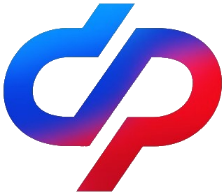 пенсионного и социального фонда РФ по Пермскому краю Пермский край, с. Березовка, ул. Октябрьская, 31ПЛАН МЕРОПРИЯТИЙ НА АПРЕЛЬ 2023 г.03.04.2023Понедельник12-00Практическое занятие по выращиванию рассады цветочных культур4.04.2023Вторник12-00Профилактика мошенничества в цифровом мире05.04.2023Среда05.04.202314-0015-30Образовательное занятие «Поиск информации в информационно-телекоммуникационной сети Интернет», «Азбука Интернета» Шахматы в жизни человека06.04.2023  Четверг12-00Организационное мероприятие: «Танцы  народов»07.04.2023 Пятница12-00День необычных дат «Апрель » 10.04.2023Понедельник12-00Лекция по гражданской защите населения 11.04.2023Вторник15-00«Час здоровья» Меры по профилактике болезней суставов12.04.2023Среда14-00Образовательное занятие «Безопасная работа в информационно-телекоммуникационной сети Интернет», «Азбука интернета»13.04.2023Четверг12-00Организационное мероприятие:Лечебно – оздоровительная физкультура  14.04.2023Пятница12-00«Наместник Ее Величества». Лекция и трансляция видеофильма о Е.П.Кашкине – первом генерал-губернаторе Пермского наместничества. 17.04.2023Понедельник15-00Изучение творчества народного поэта Габдуллы Тукая. Диктант по – татарски. НКОЦТ «Шауба»18.04.2023  Вторник15-00Азбука православия19.04.2023 Среда19.04.2023 Среда13-0014-00 Организационная встреча со старшеклассниками:« Поговорим о важном»С телефоном на «Ты». Вопросы и ответы20.04.2023  Четверг20.04.2023Четверг12-0015-00Организационное мероприятие:Лечебно – оздоровительная физкультура   Чествование именинников21.04.2023Пятница12-00«Кронштадтский полк». Лекция и трансляция видеофильма о моряках Кронштадта, которые сдерживали наступление армии Колчака недалеко от села Березовка Пермского края. 24.04.2023Понедельник12-00Поэтический час «Тема патриотизма в стихах любимых авторов»25.04.2023Вторник 12-00«Час здоровья»  Правила оказание первой медицинской помощи 26.04.2023 Среда14-00Образовательное занятие «Безопасная работа в информационно-телекоммуникационной сети Интернет», «Азбука интернета»27.04.2023 Четверг12-00Литературно-музыкальная композиция повещённая Дню Победы 28.04.2023Пятница12-00Просмотр фильма «Родители строгого режима». 